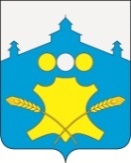 АдминистрацияБольшемурашкинского муниципального районаНижегородской областиПОСТАНОВЛЕНИЕ               08.08.2017 г.                                                                                №  374 О внесении изменений и дополнений в Порядок разработки, реализации и оценки эффективности муниципальных  программБольшемурашкинского муниципального районаВ целях обеспечения реализации муниципальных программ в Большемурашкинском  муниципальном  районе и приведения в соответствие с действующим законодательством, администрация       Большемурашкинского     муниципального       района    п о с т а н о в л я е т:      1. Внести изменения в Порядок разработки, реализации и оценки эффективности муниципальных программ Большемурашкинского муниципального района, утвержденный постановлением администрации района от 21.03.2014 № 175  (с изменениями от 11.08.2014   № 596, от 19.12.2014 г. №  974, от 29.12.2015 г № 647, от 17.08.2016 г. № 397)  (далее – Порядок): 1.1. Пункт 5.2 Порядка изложить в следующей редакции:	Разработка проекта муниципальной программы производится муниципальным заказчиком-координатором (разработчиком) совместно с соисполнителями.	Муниципальный заказчик-координатор (разработчик) выносит проект муниципальной программы на общественное обсуждение путем его размещения  на официальном сайте администрации Большемурашкинского муниципального района в информационно-телекоммуникационной сети «Интернет» с одновременным их размещением в федеральной информационной системе стратегического планирования посредством ГАСУ с предоставлением участникам общественного обсуждения возможности направления замечаний и предложений в электронном виде в течение 15 календарных дней со дня его размещения.	Муниципальный заказчик-координатор (разработчик) при размещении проекта муниципальной программы в федеральной информационной системе стратегического планирования формирует паспорт проекта документа стратегического планирования, который содержит следующие сведения:а) наименование разработчика;б) вид документа стратегического планирования;в) уровень документа стратегического планирования;г) наименование проекта документа стратегического планирования;д) проект документа стратегического планирования;	е) пояснительная записка к проекту документа стратегического планирования;ж) даты начала и завершения общественного обсуждения проекта документа стратегического планирования;з) контактная информация ответственного лица разработчика (фамилия, имя, отчество), адрес электронной почты, номер контактного телефона;и) иная информация, относящаяся к общественному обсуждению проекта документа стратегического планирования.    2. Управлению делами (Садкова И.Д.) обеспечить размещение настоящего постановления на официальном сайте администрации Большемурашкинского муниципального района в информационно-телекоммуникационной сети Интернет.    3. Контроль за исполнением настоящего постановления возложить на заместителя главы администрации района Даранова Р.Е.Глава  администрации  района                                                                     Н.А.БеляковСОГЛАСОВАНО:Зам.главы администрациипредседатель комитета поуправлению экономикой                                                                           Р.Е.ДарановИ.о.управляющего делами                                                                        Н.А.Горбунова